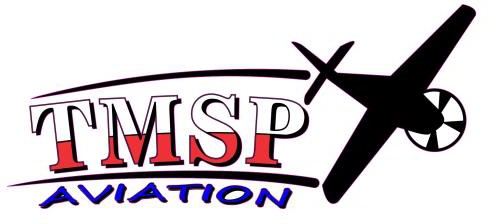 Cessna 172N7321TCHECKLISTSPEEDS (MPH)Vso.	___Vs.	___Vr	___Vx	___Vy.	___Vfe…	___Vno.	___Vne.	___Va (2450 lbs).	___Va (2200 lbs).	___Va (1950 lbs).	___Best Glide.	___Max. Demon. X-Wind.	___Approach (Flaps DN).	___Enroute Climb.	___PREFLIGHTWeather	CHECKWeight & Balance.	COMPLETEDocuments (AROW)	CHECKInspection/AD status.	CHECKFire Extinguisher	CHARGEDHobbs/Tach	CHECKElectrical/Radios…	OFFIgnition	OFFMaster	ONFuel Quantity.	CHECKTurn Coordinator	AUDIBLEFlaps…	EXTENDLights.	ON/INSPECTMaster	OFFRight WingEXTERIOR INSPECTIONFlaps & Aileron	CHECKLeading Edge.	CHECKTie Down	REMOVEFuel Quantity…	CHECKFuel Tank Vent	CHECKFuel Sump	CHECKStrut/Tire/Brake…	CHECKNoseWindshield/Cowling.		CHECK Oil Quantity (6-8 qt)…	CHECKProp/Spinner	CHECKAir Inlet	CHECKAlternator Belt	CHECKNose Strut/Tire…	CHECKCowling…	CHECKFuel Sump	CHECKLeft WingStrut/Tire/Brake.	CHECKFuel Sump	CHECK Fuel Quantity…	CHECKTie Down	REMOVEPitot Tube…	CHECKStatic Source…	CHECKFuel Tank Vent	CHECKStall Warning Vane…	CHECKFlap & Aileron	CHECKAft Fuselage & EmpennageFuselage	CHECK Antennas…		CHECKHorizontal Stabilizer.	CHECKVertical Stabilizer…	CHECKTie Down	REMOVEBaggage Door	SECUREPRE-ENGINE STARTPreflight Inspection	COMPLETEPassenger Briefing.	COMPLETESeats and Belts.	SECUREENGINE STARTParking Brake.	SETCircuit Breakers.	CHECK INAvionics Master	OFFElectrical Equipment.	OFFFuel Selector	FULLEST TANKCarburetor Heat	COLDPrime.	2 TIMES (3 or 4 TIMES IF COLD)Throttle.	OPEN 1/4 INCHMaster	ONBeacon	ONFuel Pump	ON (3-4 SEC)Mixture…	RICHMagnitos…	BOTHPropeller Area…	CLEARIgnition	ENGAGEThrottle…	1000 RPM OilPressure	CHECK*STOP ENGINE IF NO PRESSURE IN 30 SEC*Mixture…	LEAN for taxi FuelPump	VERIFY OFFFuel Pressure	VERIFYAmmeter	CHECKHOT STARTThrottle.	OPEN ½ INCHMaster	ONAvionics Master	OFFElectrical Equipment.	OFFFuel Pump	ON (3-4 SEC)Mixture.	RICHMagnitos…	BOTHIgnition	ENGAGEThrottle…	1000 RPMOil Pressure…	Check*STOP ENGINE IF NO PRESSURE IN 30 SEC* FLOODED STARTThrottle.	FULL OPENMaster	ONAvionics Master	OFFElectrical Equipment.	OFFFuel Pump	OFFMixture.	IDLE CUTOFFStarter	ENGAGE*When engine fires, advance mixture and retard throttle*Throttle…	1000 RPM Oil Pressure…		Check*STOP ENGINE IF NO PRESSURE IN 30 SEC*TAXIAvionics Master	ONRadios/Avionics.	SETATIS/AWOS…	OBTAINTransponder	STBYFlaps.	RETRACTTaxi Clearance…	OBTAIN(If req.)Parking Brake.	RELEASEBrakes.	TESTInstruments.	CHECKRUNUPParking Brake.	SETSeats/Belts.	SECUREDoors/Windows	SECUREControls.	FREE & CORRECTTrim…	SETFuel Quantity.	CHECKMixture.	RICHFuel Selector	FULLEST TANKThrottle..................................... .(MAX RPM, LEAN)	2000 RPMOil Pressure/Temp	CHECKMixture.	SET for AltitudeMagnetos.	CHECKPropeller……………………………………………………………………..EXERCISEFuel Pump		ON (3-4 SEC) Suction	5” hg +/- 1” hgAmmeter	CHECKCarb Heat	ON (Verify Drop in RMP)Throttle.	IDLECarb Heat	COLDRadios and Avionics.	SETFlight Instruments.	CHECK and SETBrakes.	RELEASEPRE-TAKEOFFEmerg. Procedures…	REVIEWFuel Selector…………………………………………………………………….BOTHFlaps (as required).	SETTransponder	ALTLights.	AS REQUIREDDoors/Windows	SECUREDSeatbelts…	FASTENNORMAL TAKEOFFCarb Heat	COLDThrottle.	Full OPENPropeller……………………………………………………………………HIGH RPMMixture…	RICH (or set for Altitude)Engine Instruments.	CHECKRotate.	..60-65 MPHClimb	80 MPHFlaps…	VERIFY UPPropeller……………………………………………..25” Hg (at safe altitude)SHORT-FIELD TAKEOFFFlaps.	25°Carburetor Heat	OFFBrakes.	APPLYMixture…	RICH (or set for altitude)Throttle.	Full OPENPropeller…………………………………………………………………..HIGH RPMEngine Instruments.	CHECKBrakes.	RELEASERotate.	..55-60 MPHClimb	74 MPHUntil clear of obstacleClimb		80 MPH Flaps.	RETRACT (Slowly)Propeller……………………………………………..25” Hg (at safe altitude)SOFT FIELD TAKEOFF(OBSTACLE CLEARANCE)Flaps.	25°Carburetor Heat	OFFMixture…	RICH (or set for altitude)Elevator	Full AFTThrottle.	Slowly Full OPENPropeller…………………………………………………………………..HIGH RPMLiftoff	Slowest Possible AirspeedAccelerate while in ground effectClimb	74 MPH Until                      clear                      of                      obstacle Climb	85 MPHFlaps.	RETRACT    Propeller……………………………………………..25” Hg (at safe altitude)CRUISE CLIMBThrottle	FULLProp……………………………………………………………………………….25” HgClimb	100 MPHMixture.	LEANFuel Pressure	VERIFYEngine Gauges.	CHECKLanding Light	OFFTrim.	SETHeading Indicator	SETCRUISEThrottle.	SET(75% OR LESS)Mixture.	LEANFuel Selector	DESIRED TANKFuel Pressure	VERIFYEngine Gauges.	CHECKLanding Light	OFFTrim.	SETHeading Indicator	SETDESCENTPower	AS DESIREDCarburetor Heat	AS REQD.Mixture.	ADJUSTAltimeter	SETFuel Selector	FULLEST TANKAT PATTERN ALTITUDEPower	2500 RPMManifold	…………18” Airspeed	80 MPHBEFORE LANDING“GUMPSS”Fuel Selector	……………BOTHUndercarriage…	GEAR DOWNMixture…	RICHPower	SET (As desired)Carb Heat	ONLanding Light	ONSeat Backs.	UPRIGHTSeats/Belts.	SECUREDOWNWINDPower	2500 RPMManifold	…………18” Airspeed	80 MPHTrim…	SETABEAM LANDING POINTThrottle	……………REDUCEPropeller	………..HIGH RPMFlaps…	10ºAirspeed	MAINTAIN 80 MPHDecent	BEGIN (80 MPH)45º FROM LANDING POINTTurn Base…	Max 30º bankPower	ADJUST AS NEEDEDBASEAirspeed	70 MPHFlaps…	25ºPower	ADJUST AS NEEDEDFinal Approach	CHECK FOR TRAFFICFINAL NORMAL LANDINGAirspeed	70 MPH** IN GUSTY CONDITIONS INCREASE APPOACH BY ½ GUST FACTOR**Flaps…	25ºPower	ADJUST AS NEEDEDSHORT FIELD LANDINGAirspeed	65 MPHFLAPS	40ºPower	ADJUST AS NEEDEDSHORT FINAL AIRSPEED	60 MPHAt Flare…	POWER TO IDLETouchdown	+200ft -0ft of aiming pointBrakes…	APPLY HEAVILY****AVOID LOCKING BRAKES****Yoke…	FULL AFTSOFT FIELD LANDINGAirspeed	70 MPHFLAPS…	40ºPower	REDUCE FOR FLAREPower	add 100-200 just prior to touchdownTouchdown	HOLD NOSE OFF AND POWER TO IDLEBrakes…	MINIMALTaxi…	HOLD BACK PRESSURE, KEEP MOVINGAFTER LANDINGCLEAR OF RUNWAYFlaps…	RETRACTCarb Heat	COLDLights…	MINIMALMixture…	LEAN For Taxi (if needed)Transponder	STBYENGINE SHUTDOWN***To prevent Shock Cooling, It may be necessary to run the engine at 1200 RPM for approximately 1 min.***Avionics Master Switch	OFFThrottle	IDLEMagnetos	OFF then BACK TO BOTH (check grounding)Throttle	…1200-1400 RPMMixture…	IDLE CUTOFFAfter Engine StopsMagneto Switch	OFFMaster Switch	OFFAirplane…	SECUREEMERGENCY PROCEDURESENGINE FAILURE DURING TAKEOFF ROLLThrottle…	IDLEBrakes…	APPLYFlaps…	RETRACTMixture…	IDLE CUTOFFIgnition	OFFMaster	OFFENGINE FAILURE AFTER TAKEOFF (RESTART)Airspeed		80 MPH Fuel Selector	OPPOSITE TANKMixture…	FULL RICHCarburetor Heat	ONFuel Pump…	ONENGINE FAILURE DURING FLIGHT (RESTART)Airspeed	80 MPHLanding Site	LOCATEFuel Selector	………………..BOTHFuel Pump…	ONCarburetor Heat	ONMixture…	FULL RICHIgnition	L,R, BOTHPrimer…	IN and LOCKEDEngine Gauges	CHECKThrottle/Mixture	VARIOUS settings*IF POWER IS RESTORED*Carburetor Heat	OFFFuel Pump.	OFF*IF POWER IS NOT RESTORED, PREPARE FOR FORCED LANDING*DECLARE EMERGENCY ON 121.5 OR LAST FREQUENCY (TALKING TO ATC)EMERGENCY PROCEDURESEMERGENCY LANDING WITHOUT POWERSeat Backs	UPRIGHTSeats/Belts	SECUREAirspeed	80 MPHMixture…	IDLE CUTOFFIgnition	OFFFuel Selector	OFFMaster	OFFFlaps…	AS REQUIREDDoors…	UNLATCHTouchdown…	TAIL LOWSPIN RECOVERYThrottle.		IDLE Ailerons.	NEUTRALIZERudder	FULL OPPOSITE DIRECTION OF SPINYoke	BRISK FORWARDControls.	HOLD UNTIL ROTATION STOPSRecover.	AS ROTATION STOPSENGINE FIRE IN FLIGHTFuel Selector	OFFThrottle.	CLOSEDMixture.	IDLE CUTOFFIgnition	OFFFuel Pump.	OFFHeater/Defroster/Air	OFFAirspeed	INCREASEPower OFF landing	EXECUTEEMERGENCY PROCEDURESFIRE DURING ENGINE STARTCranking	CONTINUE*IF ENGINE STARTS*Throttle.		1800 RPM Mixture…	IDLE CUTOFFFuel Pump.	OFFFuel Selector	OFFMaster	OFFIgnition	OFFSHUTDOWN AND INSPECT*IF ENGINE FAILS TO START*Cranking.	CONTINUE Fire Extinguisher		OBTAINMaster	OFFIgnition	OFFABANDON IF FIRE CONTINUESELECTRICAL FIREMaster	OFFVents.	OPENHeat/Cabin Air	OFFFire Extinguisher	ACTIVATEIf fire is out and electrical is necessary for flightMaster		ON Circuit Breakers…	CHECK***DO                          NOT                          RESET*** Radios…	OFFRadios…	ON, one at a timeEMERGENCY PROCEDURESEXCESSIVE LOAD ON ALTERNATOR GAUGEAlternator	ONBattery Switch.	OFFNon-Essential Equip.	OFF*IF LOADS ARE NOT REDUCED*Alternator		OFF Battery Switch.	AS REQD.Terminate flight as soon as practicalALTERNATOR FAILUREElectrical Equipment	OFFAlternator Switch…	OFFCircuit Breakers…	CHECK/RESETAlternator Switch.	ONAlternator Gauge.	CHECKElectrical Equipment	ON*IF AMMETER RETURNS TO ZERO*Alternator	OFF Non-Essential Equip…	OFFFlight…	TERMINATEBefore Maneuver CheckSeat belts…	FastenFuel Pump	ONFuel selector valve	Fullest tankMixture	Rich (or For Altitude)Carburetor heat	OffIgnition switch	Verify BothMaster switch	Verify OnPrimer	LockedLanding Light	ON****If multiple, prolonged maneuvers are being performed, mixture may be leaned to prevent spark plug fouling and provide best power at higher altitudes****Clearing turnsComplete 90 degrees turn to the left, and 90 degrees turn to the right. Depend on the airspace and terrain, right turn may be the first. Watch the blind spot on the left, right, behind and below checking for traffic and terrain hazards. Bank should be 15 to 20 degrees.**MUST BE PERFORMED PRIOR TO EVERY MANEUVER**Slow FlightEntryThrottle-1500 RPM, maintain altitude.Airspeed- 85mph-Flap 10-80mph-Flap 25- 75mph-Flap 40Airspeed -55mph-2000 RPMClimbApply full power. Adjust pitch to maintain the airspeed. Add right rudder to maintain the heading. For level off, reduce power necessary to maintain the altitude. Adjust pitch to maintain the airspeed.DescentReduce power as necessary. Adjust pitch to maintain the airspeed. Reduce right rudder to maintain the heading.For level off, add power necessary to maintain the altitude. Adjust pitch to maintain the airspeed. Add right rudder to compensate the left turning tendency.TurnUse 10 degrees bank. For the right turn, you need to use more right rudder because of the left turning tendency.On the other hand, the left turn does not require much left rudder. Just reduce right rudder a little bit.RecoveryThrottle-Full, maintain the altitude.Carburetor heat-Off, Flap-25Airspeed 75mph-Flap 10Airspeed 85mph-Flap UpAirspeed 90-100mpph-Throttle Cruise Return to cruise flight.-Use trimPower Off StallEntryThrottle-1500 RPMMaintain altitudeAirspeed-85mph-Flap 10-80mph-Flap 25-75mph-Flap 40Start descend at 75mphThrottle-Idle Increase back pressure to keep altitude to reach stall.If you do this too gentle, it will not stall because the airflow over the elevator is too slow to create enough tail down force to cause stall.RecoveryRelease back pressure.You don’t need to push nose down too steep.Throttle-Full, Maintain level flight attitude.Don’t look inside the cockpit. Your right hand is already on the throttle. Just move it forward. Look horizon and cowling. Adjust control pressure to establish level flight attitude.Flap-25After retract the flap to 25, return your right hand on the throttle. Wait for the airspeed to increase as you maintain level flight attitude.Airspeed 74mph (Vx), Climb attitudeLook at horizon and the cowling to establish normal climb attitude. And wait.Positive climb-Flap 10Avoid pitch change caused by flap retraction.Airspeed 85mph (Vy)-Flap UpLevel off, Airspeed 90-100 mph-Throttle CruisePower On StallEntryThrottle-1500 RPMMaintain altitudeAirspeed 70mph-Throttle Full, Climb attitude (slightly higher than normal climb attitude)No need to pull nose up very high. If the nose is too high, it will drop a lot and lose excessive altitudeafter stall. To avoid this, maintain the pitch slightly higher than normal climb attitude at which airspeedis decreasing gradually(about 15 degrees up). Add back pressure to keep this pitch attitude constantas airspeed decrease. Look at the horizon on the both side of the cowling to judge your attitude.Also, add right rudder as airspeed goes down to keep coordinate.RecoveryRelease back pressureMaintain level flight attitude.Release back pressure gently to return to the level pitch. Wait for the airspeed to increase.Airspeed 74mph(Vx), Climb attitudePositive climb-Airspeed 85mph(Vy)-Level off.Since the power on stall is the simulation of the departure stall, the altitude you begin this maneuver is the airport elevation. During recovery, you shouldn’t go below the original altitude. If you do so, that means you crash on the ground. You should finish this maneuver at higher altitude than you begin.Airspeed 90-100mph-Throttle CruisePower On Stall (Turning)EntryThrottle-1500 RPMMaintain altitudeAirspeed 70mph-Throttle Full, Carb heat-Off, Climb attitude with 20 degrees bank into desireddirection(slightly higher than normal climb attitude)RecoveryMaintain level flight attitudeAirspeed 74mphVx), Climb attitudePositive climbAirspeed 85mph(Vy)-Level offAirspeed 90-100mph-Throttle CruiseAccelerated Stall (Commercial pilot)EntryThrottle-1,500 RPMMaintain altitude45 degrees bank coordinated turnIncrease back pressure to reach stallRecovery at BuffetRelease back pressureIncrease power to cruiseBank-Zero.Return to level flightSecondly Stall (demonstrated-CFI only)EntryThrottle-1500RPMMaintain altitudeAirspeed	-85kt-Flap 10-75kt-Flap 25-65kt-Flap 40Start descend at 65ktThrottle-idle. Increase back pressure to keep altitude to reach stall.Stall indication, release back pressure.Increase back pressure abruptly.RecoveryRelease back pressure.You don’t need to push nose down too steep.Throttle-Full, Maintain level flight attitude.Don’t look inside the cockpit. Your right hand is already on the throttle. Just move it forward. Look horizon and cowling. Adjust control pressure to establish level flight attitude.Flap-25After retract the flap to 25, return your right hand on the throttle.Wait for the airspeed to increase as you maintain level flight attitude.Airspeed 66kt (Vx), Climb attitudeLook at horizon and the cowling to establish normal climb attitude. And wait.Positive climb-Landing gear-Up, Flap 10Avoid pitch change caused by flap retraction.Airspeed 75kt (Vy)-Flap UpLevel off, Airspeed 80kt-Throttle- Cruise,Elevator Trim Stall (demonstrated-CFI only)EntryThrottle-1500RPMMaintain altitudeAirspeed*85kt-Flap 10*75kt-Flap 25*65kt-Flap 40Start descend at 65ktSet trim for pitch upThrottle-Full, simulating go-around.RecoveryApply forward pressure for level pitch attitude.You don’t need to push nose down too steep.Flap-25After retract the flap to 25, return your right hand on the throttle. Wait for the airspeed to increase as you maintain level flight attitude.Airspeed 66kt (Vx), Climb attitudeLook at horizon and the cowling to establish normal climb attitude. And wait.Positive climb-Landing gear-Up, Flap 10Avoid pitch change caused by flap retraction.Airspeed 75kt (Vy)-Flap UpLevel off, Airspeed 80kt-Throttle- CruiseCrossed Control Stall (demonstrated- CFI only)EntryThrottle-IdleMaintain altitudeStart descend at 70ktEnter turnIncrease rudder input in the direction of turn.Use opposite aileron to decrease bank.Increase back pressure to keep altitude to reach stall.RecoveryRelease back pressure.You don’t need to push nose down too steep.Throttle-Full, Maintain level flight attitude.Don’t look inside the cockpit. Your right hand is alreadyon the throttle. Just move it forward. Look horizon and cowling. Adjust control pressure to establish level flight attitude.Carb heat-OffAirspeed 66kt (Vx), Climb attitudeLook at horizon and the cowling to establish normal climb attitude. And wait.Positive climbClimb at 75kt (Vy)Level off, Airspeed 80kt, Throttle-Cruise,Steep TurnSet upThottle-2200RPM”Airspeed-90-95mphEnter turn with aileron and rudder.When the bank>30Apply back pressure to keep altitude,Add power to keep airspeedWhen the bank=45(Private)/50(Commercial), counter aileron to keep bank constant20 degree before target heading,Start roll out with aileron and rudderRelease back pressureReturn to level flight attitudeThottle-2200RPM”For Commercial, reverse the course to the other direction immediately.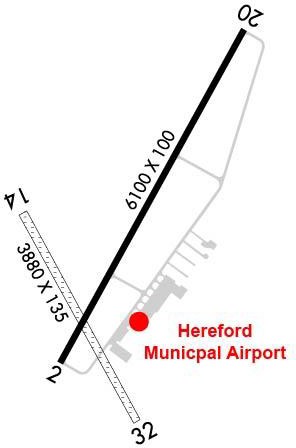 Airport CommunicationsAPCH/DEP SERVICE PROVIDED BY ALBUQUERQUE ARTCC ON FREQS 127.85/285.475 (AMARILLO RCAG) WHEN AMARILLO APCH CTL CLOSED.Nearby radio navigation aidsGROUND REFERENCE MANUVERSSet upThottle-2200RPM”Airspeed-90-95mphAltitude 600-1000ft agl (800ft is optimal)Emergency Landing Site-SelectedEnter maneuver on Downwind (45 to downwind on Rectangular Course)Maintain Airspeed +-10mph, +-100ftExit on DownwindCTAF/UNICOM:122.8WX AWOS-3:118.05 (806-258-7283)AMARILLO APPROACH:119.5ALBUQUERQUE ARTCC APPROACH:121.15AMARILLO DEPARTURE:119.5ALBUQUERQUE ARTCC DEPARTURE:121.15VOR radial/distanceVOR nameFreqVarTXO r038/33.5TEXICO VORTAC112.2011EPNH r226/38.1PANHANDLE VORTAC116.6008ENDB nameHdg/DistFreqVarIDHEREFORDat field34109EHRX.... .-. -..-